ANÁLISE DOS GASTOS COM CARTÃO CORPORATIVO NO PERÍODO DE 2019 A 2022 (GESTÃO BOLSONARO)Muito se tem falado das despesas com o cartão corporativo durante o governo Bolsonaro e comparações são feitas com as últimas gestões presidenciais, mostrando que foi o período com os menores gastos. Porém, para causar desinformação, esquecem de esclarecer, que nos governos anteriores, os gastos com cartão corporativo, incluíam as despesas de todos os ministérios, secretarias, ABIN e GSI e na gestão Bolsonaro, isso mudou, constando apenas os gastos exclusivamente do presidente, o que torna o valor total apurado até agora de R$ 27.621.657,23 muito superior das despesas presidências nos governos anteriores.Uma prática bastante citada na mídia, foram os saques em espécie, na boca do caixa, feitos pelos ajudantes de ordens do presidente, entretanto, não está claro como esses valores estão figurando no demonstrativo dos gastos, visto que todas as despesas tem fornecedores de produtos e serviços distintos e nenhum deles são instituições bancárias ou financeiras, o que leva nos leva a crer, que os valores gastos são muito maiores e a possibilidade de desvios praticamente impossível de rastrear.Com os dados disponibilizados, via lei de acesso à informação, analisamos alguns padrões e particularidades que demonstraremos a seguir.GASTOS TOTAIS POR ANONesses quatro anos de governo Bolsonaro, o cartão corporativo foi usado com gasto médio mensal de R$ 575.000,00 para pagamento majoritariamente (87% de toda despesa do cartão corporativo) de hospedagem e alimentação, sendo o item hospedagem responsável por quase 50% dos gastos e alimentação 37%. Situando melhor esses números, de todo o valor gasto mensal, Bolsonaro, gastou mensalmente R$ 287.500,00 com hospedagens e R$ 212.750,00 com alimentação, isso enquanto 33 milhões de brasileiros estão passando fome, abaixo da linha da pobreza.GASTOS TOTAIS POR SERVIDORAo todo, 22 ajudantes de ordens e servidores, tiveram acesso ao cartão corporativo no período de 2019 a 2022, sendo que mais de 50% do uso do cartão, ficou concentrado em 4 servidores, quem são esses servidores? Porque o portal da transparência não revela suas identidades? O dinheiro não é público? Somente o proprietário do CPF parcial 784.930, movimentou sozinho R$ 4.286.238,76 ou 15,52% de todo o valor gasto no cartão corporativo, seria ele o Cel Mauro Cesar Barbosa Cid, ajudante de ordens e braço direito do Bolsonaro?Para ilustrar o tamanho da farra, descontrole e mamata com o dinheiro público, durante o governo Bolsonaro, vamos demonstrar somente os gastos feitos pelo servidor de CPF parcial 784.930 que usou o cartão corporativo por 753 vezes totalizando um gasto de R$ 4.286.238,76.GASTOS FEITOS PELO SERVIDOR CPF PARCIAL 784.930O demonstrativo de uso somente desse cartão, segue a mesma média mensal e anual de gastos com hospedagem e alimentação com quase 87% de toda a despesa.A quantidade de vezes que cartão corporativo foi usado pelos 22 servidores, nem sempre é proporcional ao tamanho dos gastos, como exemplo, citamos o maior usuário, CPF parcial 784.930 que usou o cartão apenas 753 vezes e acumulou a maior despesa total com R$ 4.286.238.76. Na outra extremidade, temos o servidor com CFP parcial 135.521 que usou o cartão a maior quantidade de vezes com 3.731 usos e gastos totais de R$ 1.791.433,80, seria essa uma forma de usar bastante o cartão com valores menores para enganar o sistema de controle da CGU e praticar saques em dinheiro vivo para uso pessoal?Cruzamos os dados de uso com os maiores valores (R$) e as quantidade de uso para demonstrarmos a questão acima com mais clareza.GASTOS POR SERVIDOR / QUANTIDADE DE USOAnalisando esses dados, embora fique demonstrado que não há proporcionalidade entre o valor gasto e a quantidade de usos, nota-se que os 12 maiores gastos e os 12 maiores usos por usuário, estão praticamente na mesma linha, concentrados nos 12 primeiros usuários, sendo que estes, são responsáveis por mais de 90% dos gastos com o cartão corporativo, evidenciando que nem todos os servidores com acesso ao cartão estavam autorizados a gastar as cifras que os 12 primeiros gastaram.Na totalização dos gastos por ano e mês, considerando apenas os percentuais maiores acima de 3,50%, em relação ao gasto total de R$ 27.621.657,23, percebe-se que os maiores gastos ocorreram exatamente durante os passeios de Jet sky, motociatas e as esdrúxulas e bizarras inaugurações em que o valor gasto com deslocamento, hospedagem, refeição e apoio operacional, foram bem superiores ao valor da obra em si.Como exemplo, citamos o gasto de R$ 711 mil que ocorreu na inauguração da ponte de madeira Rodrigo e Cibele, em 27 de maio de 2021, que liga a comunidade indígena Balaio e o município de São Gabriel da Cachoeira, no Amazonas. A ponte possui 18 metros de comprimento e 6 metros de largura e custou R$ 255 mil e o recurso gasto na inauguração, era suficiente para construir quase 3 pontes do mesmo tipo. Os dados foram obtidos através da Lei de acesso à informação e os gastos com a comitiva presidencial custou R$ 609,50 mil apenas com despesas de transporte terrestre, além de R$ 50,90 mil de diárias, R$ 50,50 mil de gastos no cartão de crédito corporativo e R$ 742,00 com telefonia.Bolsonaro na inauguração da ponte Rodrigo e Cibele, em São Gabriel da Cachoeira (AM)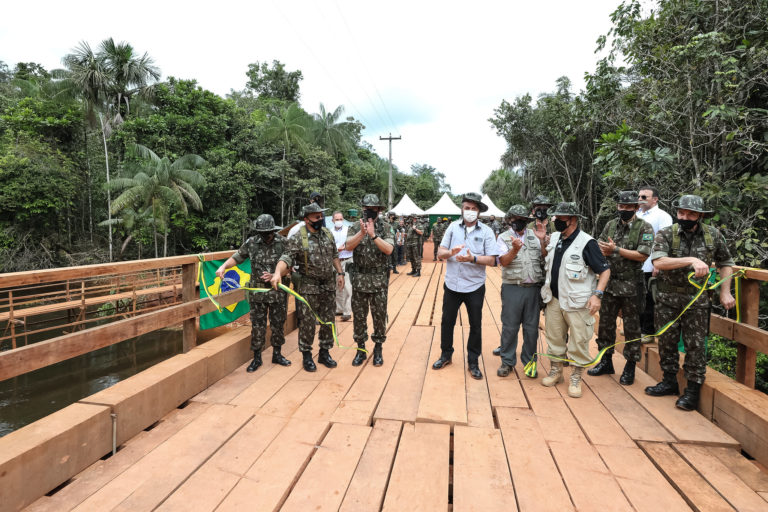 GASTOS POR TIPO DE DESPESAQuase 87% de todos os gastos com o cartão corporativo no período de 2019 a 2022 foram com hospedagem e alimentação.GASTOS SUSPEITOSQuando se fala no uso do cartão corporativo durante o governo de Jair Bolsonaro, fala-se sobre abuso e uso indevido, e com base nessas suspeitas, fizemos várias análises nesses dados e encontramos um padrão que nos remete ao reaproveitamento de notas fiscais de um fornecedor para outro, visto que o mesmo valor especifico aparece em outros fornecedores com diferença de meses e as vezes até anos. Como pode um mesmo valor especifico, incluindo até mesmo centavos, ser gasto em fornecedores diferentes e em datas distintas? Fica evidente que um dos padrões dos gastos do cartão corporativo é fazer a mesma despesa (valor) da hospedagem com alimentação, ora, se o valor de uma diária é de R$ 1.000,00, por exemplo, como se gasta o mesmo valor em alimentação? Vejamos algumas dessas “coincidências” e do claro padrão de reaproveitamento de notas fiscais de um fornecedor para outro:Que produtos compraram no Extra e na Peixaria Mary que tiveram os mesmos valores?Os mesmos produtos com diferença de dois anos?Que produto vende num posto de gasolina que também vende num mercadinho e os mesmos valores e em anos diferentes?O que esses fornecedores têm em comum?Mesmo valor de hospedagem em anos diferentes?O mesmo valor pago para uma empresa que promove eventos é pago para o Marcadinho Lá Palma?Exatamente os mesmos produtos em datas diferentes?Fornecedores diferentes, mas até os centavos são iguais?Mais uma coincidência com esses dois fornecedores, Extra Supermercado e Mercadinho La Palma, preços combinados?Segmentos diferentes, mas os gastos são os mesmos?Os mesmos valores gastos com passagem aérea, coincidem com gastos em churrascarias, hotéis, pizzarias e super mercados?Mais uma das grandes habilidades dos ajudantes de ordens da família Bolsonaro, conseguem comprar os mesmos produtos de empresas com segmentos diferentes em anos diferentes, mas até os centavos batem. Nesse exemplo, trata-se de um hotel e uma venda de hortifruti.Na Peixaria Guará os açougueiros são extremamente precisos, conseguem fracionar os peixes com uma precisão de centavos, incrível essa habilidade, mesmo de um ano para outros, eles conseguem lembrar o peso exato e fornecer a mesma quantidade com precisão de gramas?Datas diferentes e exatamente os mesmos produtos? Não houve reajuste de preços nesse período?Mesmos valores em anos diferentes em hotéis diferentes?O que vende na Lanchonete Tony e Thais que possui o mesmo valor de uma hospedagem no hotel LH Barra Rio?Mais uma coincidência, o valor da refeição é exatamente igual ao da hospedagem? A Lanchonete Tony e Thais foram os verdadeiros parceiros do governo Bolsonaro, vendem lanches no mesmo valor das hospedagens em hotéis.Mesmo serviço, mesma empresa, mas anos diferentes, não houve sucessivos aumentos de combustíveis nesse período que encareceu os custos e os valores dos serviços?Olha a Lanchonete Tony e Thais novamente, continuam conseguindo vender seus lanches ao mesmo valor das movimentações aéreas.Mais uma vez a Lanchonete Tony e Thais vendendo seus lanches que valores exatamente iguais a valores de hospedagem, como conseguem?Que parceria forte da Lanchonete Tony e Thais, valores de lanches combinando com valores de hotéis e passagens aéreas?Mais uma vez Tony e Thais combinando valores de lanches com valores de hospedagens em hotéis...A Peixaria Guara não querendo ficar de fora da grande parceria da Lanchonete Tony e Thais, também resolveram entrar na parceira e faturaram peixes nos mesmos valores de passagens aéreas e hospedagens.Tony e Thais....Dessa vez complicou, 9 valores iguais? Como assim? Que tanto lanche foi esse? Tony e Thais o que podem dizer sobre isso? Quantos cheeseburgers dá pra comprar com esse tanto de dinheiro público? Sem falar que no dia 15/04/2022 o cartão foi passado 6 (seis) vezes com o valor de R$ 9.500,00 (nove mil e quinhentos reais) totalizando R$ 57.000,00 (cinquenta e sete mil reais) num único dia, que tanto lanche foi esse? Como uma empresa que tem capital social de R$ 50.000,00 (cinquenta mil reais) fatura mais do que o capital social num único dia?Dona Olinda, explique o que vendeu para o governo num único dia que totalizou quase R$ 20.000,00 (vinte mil reais)? E porque foram duas passadas no cartão corporativo?Vinte mil de hospedagem e vinte mil numa única padaria? E em anos diferentes? Como? Uma repetição clara do padrão de uso e desvio do cartão corporativo, a despesa de alimentação é sempre igual a despesa de hospedagem.Nesses gastos, que possuem os maiores valores, fica mais uma vez explícita a pratica de aproveitamento de notas fiscais de um fornecedor para outro e uma das provas é a mesma despesa, incluindo os centavos de fornecedores distintos e em momentos diferentes, muitos deles até de um ano para outro.EMPRESAS SUSPEITASEssas empresas, embora não tenham recebido os maiores valores no período analisado (2019 a 2022), foram as que apresentaram gastos com o mesmo valor casado com outros fornecedores, sempre apresentando a mesma despesa de um valor gasto com hospedagem. Apresentaram também valores repetidos, inclusive centavos, com diferença de meses e até mesmo anos. Uma delas a Lanchonete Tony e Thais, num único dia, passaram 9 vezes o valor de R$ 9.500,00 (nove mil e quinhentos reais). Outras chamam atenção por passarem o cartão várias corporativo várias vezes no mesmo dia e com o mesmo valor, caso da Peixaria Mary Mar.Mercadinho La Palma LTDAMesmo sem capital social registrado na Receita Federal, vendeu R$ 678.932,22 no cartão corporativo.Informações de RegistroCNPJ: 00.672.600/0001-04Razão Social: Mercadinho La Palma LTDAData da Abertura: 15/07/1982 - 40 anos, 7 meses e 22 diasPorte: Empresa de Pequeno PorteNatureza Jurídica: Sociedade Empresária LimitadaOpção pelo MEI: NãoOpção pelo Simples: NãoData Opção - Exclusão Simples: 01/07/2007 - 31/12/2008Tipo: MatrizSituação: AtivaData Situação Cadastral: 18/10/2003LocalizaçãoLogradouro: Shcn Cl Quadra 404 Bloco D, S/NComplemento: Loja 30 TérreoBairro: Asa NorteCEP: 70845-540Município: BrasíliaEstado: Distrito FederalPara correspondência:Mercadinho La Palma LTDAShcn Cl Quadra 404 Bloco D S/N Loja 30 TérreoAsa NorteBrasília DF70845-540Atividades - CNAESPrincipal: 47.11-3-02 - Comércio varejista de mercadorias em geral, com predominância de produtos alimentícios - supermercados ⇩ Quadro de Sócios e AdministradoresMariko Saito Muniz - Sócio AdministradorRogerio Muniz Netto - Sócio AdministradorQualificação do responsável pela empresa: Sócio AdministradorSobreA empresa Mercadinho La Palma LTDA de CNPJ 00.672.600/0001-04, foi fundada em 15/07/1982 na cidade Brasília no estado Distrito Federal. Sua atividade principal, conforme a Receita Federal, é 47.11-3-02 - Comércio varejista de mercadorias em geral, com predominância de produtos alimentícios - supermercados. Sua situação cadastral até o momento é ativa.Lanchonete Tony & Thais LTDAMesmo possuindo capital social de R$ 50.000,00 faturou num único dia R$ 57.000,00Informações de RegistroCNPJ: 07.363.122/0001-91Inscrição Estadual SP: 149.863.244.119Razão Social: Lanchonete Tony & Thais LTDAData da Abertura: 25/04/2005 - 17 anos, 10 meses e 11 diasPorte: Micro EmpresaNatureza Jurídica: Sociedade Empresária LimitadaOpção pelo MEI: NãoOpção pelo Simples: SimData opção Simples: 01/07/2007Capital Social: R$ 50.000,00Tipo: MatrizSituação: AtivaData Situação Cadastral: 01/01/1970ContatosE-mail: jmr@jmrcontabil.com.brTelefone(s):(11) 5521-2203LocalizaçãoLogradouro: Avenida Divino Salvador, 104Bairro: Planalto PaulistaCEP: 04078-010Município: São PauloEstado: São PauloPara correspondência:Lanchonete Tony & Thais LTDAAvenida Divino Salvador 104Planalto PaulistaSão Paulo SP04078-010Atividades - CNAESPrincipal: 56.11-2-03 - Lanchonetes, casas de chá, de sucos e similares ⇩ Quadro de Sócios e AdministradoresAntonio Rodrigues dos Santos - Sócio AdministradorDorgival Antonio da Silva - Sócio AdministradorQualificação do responsável pela empresa: Sócio AdministradorSobreA empresa Lanchonete Tony & Thais LTDA de CNPJ 07.363.122/0001-91, foi fundada em 25/04/2005 na cidade São Paulo no estado São Paulo. Sua atividade principal, conforme a Receita Federal, é 56.11-2-03 - Lanchonetes, casas de chá, de sucos e similares. Sua situação cadastral até o momento é ativa.Mercadão Atacadista Comercial de Alimentos LTDAInformações de RegistroCNPJ: 16.881.767/0002-98Inscrição Estadual SP: 335.168.062.111Razão Social: Mercadão Atacadista Comercial de Alimentos Ltda.Nome Fantasia: Mercadão Atacadista Comercial de Alimentos LTDAData da Abertura: 02/10/2012 - 10 anos, 5 meses e 4 diasPorte: Sem EnquadramentoNatureza Jurídica: Sociedade Empresária LimitadaOpção pelo MEI: NãoOpção pelo Simples: NãoCapital Social: R$ 1.292.049,00Tipo: FilialSituação: AtivaData Situação Cadastral: 02/10/2012ContatosE-mail: sergio@contabillopes.com.brTelefone(s):(13) 3355-4445(13) 3355-6502(11) 2977-2458LocalizaçãoLogradouro: Avenida Santo Dumont, 1071Bairro: São AntonioCEP: 11460-003Município: GuarujáEstado: São PauloPara correspondência:Mercadão Atacadista Comercial de Alimentos LTDAAvenida Santo Dumont 1071São AntonioGuarujá SP11460-003Atividades - CNAESPrincipal: 46.91-5-00 - Comércio atacadista de mercadorias em geral, com predominância de produtos alimentíciosSecundária(s):56.11-2-03 - Lanchonetes, casas de chá, de sucos e similares64.63-8-00 - Outras sociedades de participação, exceto holdings61.90-6-99 - Outras atividades de telecomunicações não especificadas anteriormente47.11-3-02 - Comércio varejista de mercadorias em geral, com predominância de produtos alimentícios - supermercadosQuadro de Sócios e AdministradoresEduardo Munhoz - Sócio AdministradorManager X Participações Ltda. - CNPJ: 16444505000185 - SócioQualificação do responsável pela empresa: Sócio AdministradorSobreA empresa Mercadão Atacadista Comercial de Alimentos LTDA de CNPJ 16.881.767/0002-98, fundada em 02/10/2012 e com razão social Mercadão Atacadista Comercial de Alimentos Ltda., está localizada na cidade Guarujá do estado São Paulo. Sua atividade principal, conforme a Receita Federal, é 46.91-5-00 - Comércio atacadista de mercadorias em geral, com predominância de produtos alimentícios. Sua situação cadastral até o momento é ativa.Ueda Pescado 408 Sul LTDADemonstrada nos gastos com o cartão corporativo como PEIXARIA GUARA LTDAInformações de RegistroCNPJ: 12.137.325/0001-08Razão Social: Ueda Pescado 408 Sul LTDANome Fantasia: Veda PescadosData da Abertura: 23/06/2010 - 12 anos, 8 meses e 13 diasPorte: Empresa de Pequeno PorteNatureza Jurídica: Sociedade Empresária LimitadaOpção pelo MEI: NãoOpção pelo Simples: NãoData Opção - Exclusão Simples: 23/06/2010 - 31/12/2018Capital Social: R$ 50.000,00Tipo: MatrizSituação: AtivaData Situação Cadastral: 23/06/2010ContatosE-mail: dinamica.pd@brturbo.com.brTelefone(s):(61) 3233-2610(61) 3233-2143LocalizaçãoLogradouro: Quadra Shcs Cl 408, S/NComplemento: Bloco A Loja 19, 23Bairro: Asa SulCEP: 72310-300Município: BrasíliaEstado: Distrito FederalPara correspondência:Veda Pescados Ueda Pescado 408 Sul LTDAQuadra Shcs Cl 408 S/N Bloco A Loja 19, 23Asa SulBrasília DF72310-300Atividades - CNAESPrincipal: 47.22-9-02 - PeixariaSecundária(s):47.22-9-01 - Comércio varejista de carnes - açouguesQuadro de Sócios e AdministradoresAyla Marta da Silva Fernandes - Sócio AdministradorQualificação do responsável pela empresa: Sócio AdministradorSobreA empresa Veda Pescados de CNPJ 12.137.325/0001-08, fundada em 23/06/2010 e com razão social Ueda Pescado 408 Sul LTDA, está localizada na cidade Brasília do estado Distrito Federal. Sua atividade principal, conforme a Receita Federal, é 47.22-9-02 - Peixaria. Sua situação cadastral até o momento é ativa.Koch Hipermercado S/AInformações de RegistroCNPJ: 02.831.172/0027-71Razão Social: Koch Hipermercado S/ANome Fantasia: Komprao Koch AtacadistaData da Abertura: 12/06/2019 - 3 anos, 8 meses e 24 diasPorte: Sem EnquadramentoNatureza Jurídica: Sociedade Anônima FechadaOpção pelo MEI: NãoOpção pelo Simples: NãoCapital Social: R$ 100.000.000,00Tipo: FilialSituação: AtivaData Situação Cadastral: 12/06/2019ContatosE-mail: setorfiscal@grupokochsa.com.brTelefone(s):(48) 3263-8220(48) 3263-8282LocalizaçãoLogradouro: Rodovia Olivio Nobrega, 4195Complemento: Br 280Bairro: AcaraiCEP: 89240-000Município: São Francisco do SulEstado: Santa CatarinaPara correspondência:Komprao Koch Atacadista Koch Hipermercado S/ARodovia Olivio Nobrega 4195 Br 280AcaraiSão Francisco do Sul SC89240-000Atividades - CNAESPrincipal: 47.11-3-01 - Comércio varejista de mercadorias em geral, com predominância de produtos alimentícios - hipermercados ⇩ Secundária(s):47.21-1-02 - Padaria e confeitaria com predominância de revenda ⇩ 66.19-3-02 - Correspondentes de instituições financeiras ⇩ 56.11-2-03 - Lanchonetes, casas de chá, de sucos e similares ⇩ 74.90-1-04 - Atividades de intermediação e agenciamento de serviços e negócios em geral, exceto imobiliários ⇩ 47.22-9-01 - Comércio varejista de carnes - açougues ⇩ 46.91-5-00 - Comércio atacadista de mercadorias em geral, com predominância de produtos alimentícios ⇩ Quadro de Sócios e AdministradoresAlbano Koch - DiretorJose Evaldo Koch - DiretorQualificação do responsável pela empresa: DiretorSobreA empresa Komprao Koch Atacadista de CNPJ 02.831.172/0027-71, fundada em 12/06/2019 e com razão social Koch Hipermercado S/A, está localizada na cidade São Francisco do Sul do estado Santa Catarina. Sua atividade principal, conforme a Receita Federal, é 47.11-3-01 - Comércio varejista de mercadorias em geral, com predominância de produtos alimentícios - hipermercados. Sua situação cadastral até o momento é ativa.International Meal Company Alimentacao S.A.Demonstrada nos gastos com o cartão corporativo como RA CATERING LTDA - THE COLLECTION-CUMBICA SPInformações de RegistroCNPJ: 17.314.329/0005-53Inscrição Estadual SP: 116.998.771.118Razão Social: International Meal Company Alimentacao S.A.Data da Abertura: 25/02/2005 - 18 anos e 9 diasPorte: Sem EnquadramentoNatureza Jurídica: Sociedade Anônima AbertaOpção pelo MEI: NãoOpção pelo Simples: NãoCapital Social: R$ 1.170.478.915,19Tipo: FilialSituação: AtivaData Situação Cadastral: 01/01/1970LocalizaçãoLogradouro: Aeroporto Internacional de Congonhas, S/NComplemento: 1 AndarBairro: AeroportoCEP: 04626-911Município: São PauloEstado: São PauloPara correspondência:International Meal Company Alimentacao S.a.Aeroporto Internacional de Congonhas S/N 1 AndarAeroportoSão Paulo SP04626-911Atividades - CNAESPrincipal: 56.11-2-01 - Restaurantes e similares ⇩ Secundária(s):56.20-1-01 - Fornecimento de alimentos preparados preponderantemente para empresas ⇩ Quadro de Sócios e AdministradoresAlexandre de Jesus Santoro - DiretorAlexsandro Benedito Xavier Pinto - DiretorEdvaldo Antonio de Souza - DiretorFernanda de Souza e Silva Fernandes - DiretorGustavo Barros de Aguiar Gomes - DiretorJose Jeronimo de Souza Junior - DiretorRafael Bossolani - DiretorRicardo Azevedo - DiretorQualificação do responsável pela empresa: DiretorSobreA empresa International Meal Company Alimentacao S.a. de CNPJ 17.314.329/0005-53, foi fundada em 25/02/2005 na cidade São Paulo no estado São Paulo. Sua atividade principal, conforme a Receita Federal, é 56.11-2-01 - Restaurantes e similares. Sua situação cadastral até o momento é ativa.Grupo Fartura de Hortifrut S.A.Informações de RegistroCNPJ: 04.972.092/0061-63Razão Social: Grupo Fartura de Hortifrut S.a.Data da Abertura: 14/08/2019 - 3 anos, 6 meses e 23 diasPorte: Sem EnquadramentoNatureza Jurídica: Sociedade Anônima FechadaOpção pelo MEI: NãoOpção pelo Simples: NãoCapital Social: R$ 91.438.041,56Tipo: FilialSituação: AtivaData Situação Cadastral: 14/08/2019ContatosE-mail: d.fiscal@redeoba.com.brTelefone(s):(19) 3716-8400LocalizaçãoLogradouro: Quadra Shcn Cl 306 Bloco D, SNComplemento: Loja 03 11 19 27 59 67 95Loja 103Bairro: Asa NorteCEP: 70745-540Município: BrasíliaEstado: Distrito FederalPara correspondência:Grupo Fartura de Hortifrut S.a.Quadra Shcn Cl 306 Bloco D SN Loja 03 11 19 27 59 67 95Loja 103Asa NorteBrasília DF70745-540Atividades - CNAESPrincipal: 47.24-5-00 - Comércio varejista de hortifrutigranjeirosSecundária(s):74.90-1-04 - Atividades de intermediação e agenciamento de serviços e negócios em geral, exceto imobiliários47.22-9-01 - Comércio varejista de carnes - açougues47.11-3-02 - Comércio varejista de mercadorias em geral, com predominância de produtos alimentícios - supermercados47.21-1-03 - Comércio varejista de laticínios e frios47.23-7-00 - Comércio varejista de bebidas47.22-9-02 - PeixariaQuadro de Sócios e AdministradoresAlessandra Medeiros de Oliveira - DiretorAlex Alves dos Santos Brito - PresidenteAlexandre Otomo de Almeida - DiretorCarlos Roberto Alves - Conselheiro de AdministraçãoCezar Lucas de Gusmão - DiretorDaniel de Genaro Modanese - DiretorElton Luís Magnago - DiretorFrancisco Augusto Fernandes Rosa Homsi - DiretorHarry Eduardo Klein - Conselheiro de AdministraçãoIvan Carlos Chiachio - DiretorJaime Cardoso Danvila - Conselheiro de AdministraçãoJose Roberto Olajos - DiretorLuís Fernando Gama - DiretorLuiz Las Casas Alves - Conselheiro de AdministraçãoLuiz Vanderley dos Santos - DiretorMonica Zerbinatti - DiretorPaulo Fabricio Alves de Brito - Conselheiro de AdministraçãoPedro Henrique Barboza - DiretorPriscila Pereira Rodrigues - Conselheiro de AdministraçãoRaimundo Desiderio Alves Caetano - Conselheiro de AdministraçãoRodrigo Marcal de Menezes - DiretorWagner Ronnie de Camargos - DiretorQualificação do responsável pela empresa: PresidenteSobreA empresa Grupo Fartura de Hortifrut S.a. de CNPJ 04.972.092/0061-63, foi fundada em 14/08/2019 na cidade Brasília no estado Distrito Federal. Sua atividade principal, conforme a Receita Federal, é 47.24-5-00 - Comércio varejista de hortifrutigranjeiros. Sua situação cadastral até o momento é ativa.J&S Comercio e Distribuidor de Pescados LTDAInformações de RegistroCNPJ: 43.563.762/0001-09Razão Social: J&S Comercio e Distribuidor de Pescados LTDANome Fantasia: Peixaria Mary MarData da Abertura: 17/09/2021 - 1 ano, 5 meses e 19 diasPorte: Micro EmpresaNatureza Jurídica: Sociedade Empresária LimitadaOpção pelo MEI: NãoOpção pelo Simples: NãoData Opção - Exclusão Simples: 17/09/2021 - 31/12/2022Capital Social: R$ 100.000,00Tipo: MatrizSituação: AtivaData Situação Cadastral: 17/09/2021ContatosE-mail: qualimaq87@gmail.comTelefone(s):(61) 3404-5411LocalizaçãoLogradouro: Quadra Shcn Cl Quadra 407 Bloco D Loja: 02 e 08 Parte Subsl, S/NBairro: Asa NorteCEP: 70855-540Município: BrasíliaEstado: Distrito FederalPara correspondência:Peixaria Mary Mar J&S Comercio e Distribuidor de Pescados LTDAQuadra Shcn Cl Quadra 407 Bloco D Loja: 02 e 08 Parte Subsl S/NAsa NorteBrasília DF70855-540Atividades - CNAESPrincipal: 47.22-9-02 - PeixariaSecundária(s):47.24-5-00 - Comércio varejista de hortifrutigranjeiros47.12-1-00 - Comércio varejista de mercadorias em geral, com predominância de produtos alimentícios - minimercados, mercearias e armazénsQuadro de Sócios e AdministradoresAluísio Pinheiro de Melo Junior - Sócio AdministradorMaria do Socorro Rodrigues - Sócio AdministradorQualificação do responsável pela empresa: Sócio AdministradorSobreA empresa Peixaria Mary Mar de CNPJ 43.563.762/0001-09, fundada em 17/09/2021 e com razão social J&S Comercio e Distribuidor de Pescados LTDA, está localizada na cidade Brasília do estado Distrito Federal. Sua atividade principal, conforme a Receita Federal, é 47.22-9-02 - Peixaria. Sua situação cadastral até o momento é ativa.RESUMO POR ANORESUMO POR ANORESUMO POR ANOAnoValor%2019 R$      5.382.478,10 19,49%2020 R$      7.314.318,09 26,48%2021 R$      9.927.562,29 35,94%2022 R$      4.997.298,75 18,09%Total R$     27.621.657,23 100,00%DESPESA POR SERVIDOR / VALORDESPESA POR SERVIDOR / VALORDESPESA POR SERVIDOR / VALORDESPESA POR SERVIDOR / VALORCPF SERVIDORQtdeValor%***.784.930-**753 R$      4.286.238,76 15,52%***.455.101-**578 R$      3.626.551,22 13,13%***.357.911-**689 R$      3.523.811,53 12,76%***.024.754-**409 R$      2.880.046,84 10,43%***.992.251-**510 R$      1.871.803,74 6,78%***.135.521-**3.731 R$      1.791.433,80 6,49%***.796.221-**3.077 R$      1.640.196,25 5,94%***.981.361-**318 R$      1.334.748,24 4,83%***.699.161-**207 R$      1.236.161,17 4,48%***.674.221-**178 R$      1.133.283,08 4,10%***.871.751-**221 R$      1.075.859,90 3,89%***.136.591-**1.183 R$         569.111,02 2,06%***.955.038-**74 R$         513.807,87 1,86%***.499.347-**1.155 R$         487.874,64 1,77%***.252.801-**54 R$         464.960,13 1,68%***.743.451-**66 R$         442.165,65 1,60%***.216.641-**65 R$         283.402,70 1,03%***.187.091-**24 R$         199.340,70 0,72%***.705.366-**23 R$         134.156,28 0,49%***.024.447-**8 R$           75.160,56 0,27%***.699.001-**12 R$           42.919,15 0,16%***.713.078-**4 R$             8.624,00 0,03%Total13.339 R$     27.621.657,23 100,00%CPF SERVIDORTipo DespesaQtdeValor%***.784.930-**HOSPEDAGENS346 R$      2.816.296,44 65,71%***.784.930-**FORNECIMENTO DE ALIMENTAÇÃO67 R$         544.715,86 12,71%***.784.930-**GENEROS DE ALIMENTAÇÃO65 R$         362.695,41 8,46%***.784.930-**SERV.DE APOIO ADMIN. TECNICO E OPERACIONAL127 R$         239.917,45 5,60%***.784.930-**COMBUSTIVEIS E LUBRIF. AUTOMOTIVOS73 R$         186.444,74 4,35%***.784.930-**LOCAÇÃO BENS MOV. OUTR. NATUREZA E INTANGÖVEIS10 R$           75.310,00 1,76%***.784.930-**COMBUSTIVEIS E LUBRF. P/ OUTRAS FINALIDADES1 R$           19.425,94 0,45%***.784.930-**LOCAÇÃO DE IMOVEIS4 R$           10.800,00 0,25%***.784.930-**LOCAÇÃO DE MµQUINAS E EQUIPAMENTOS1 R$             8.500,00 0,20%***.784.930-**DESPESAS COM EXCESSO DE BAGAGEM11 R$             5.705,00 0,13%***.784.930-**MATERIAL P/MANUTEN€ÇO DE VEÍCULOS2 R$             5.147,42 0,12%***.784.930-**MATERIAL DE ACONDICIONAMENTO E EMBALAGEM4 R$             2.833,92 0,07%***.784.930-**TAXAS1 R$             2.126,04 0,05%***.784.930-**SERVIÇOS DE TELECOMUNICAÇÕES4 R$             2.020,20 0,05%***.784.930-**COMUNICAÇÃO DE DADOS E REDES EM GERAL1 R$             2.000,00 0,05%***.784.930-**TELEFONIA FIXA E MOVEL - PACOTE DE COMUN. DE DADOS24 R$               592,00 0,01%***.784.930-**SERVIÇOS DE COMUNICAÇÃO EM GERAL1 R$               580,00 0,01%***.784.930-**SERVIÇOS DE ESTACIONAMENTO DE VEÍCULOS3 R$               414,00 0,01%***.784.930-**MATERIAL ELETRICO E ELETRONICO2 R$               329,90 0,01%***.784.930-**MATERIAL DE LIMPEZA E PROD. DE HIGIENIZAÇÃO2 R$               236,26 0,01%***.784.930-**MATERIAL DE COPA E COZINHA1 R$                 99,98 0,00%***.784.930-**PEDAGIOS3 R$                 48,20 0,00%***.784.930-** Total***.784.930-** Total753 R$      4.286.238,76 100,00%RESUMO POR SERVIDOR / VALORRESUMO POR SERVIDOR / VALORRESUMO POR SERVIDOR / VALORRESUMO POR SERVIDOR / VALORRESUMO POR SERVIDOR / QTDE USORESUMO POR SERVIDOR / QTDE USORESUMO POR SERVIDOR / QTDE USORESUMO POR SERVIDOR / QTDE USOCPF ServidorQtdeValor%CPF ServidorValorQtde%***.784.930-**753 R$    4.286.238,76 15,52%***.135.521-** R$    1.791.433,80 3.73127,97%***.455.101-**578 R$    3.626.551,22 13,13%***.796.221-** R$    1.640.196,25 3.07723,07%***.357.911-**689 R$    3.523.811,53 12,76%***.136.591-** R$        569.111,02 1.1838,87%***.024.754-**409 R$    2.880.046,84 10,43%***.499.347-** R$        487.874,64 1.1558,66%***.992.251-**510 R$    1.871.803,74 6,78%***.784.930-** R$    4.286.238,76 7535,65%***.135.521-**3.731 R$    1.791.433,80 6,49%***.357.911-** R$    3.523.811,53 6895,17%***.796.221-**3.077 R$    1.640.196,25 5,94%***.455.101-** R$    3.626.551,22 5784,33%***.981.361-**318 R$    1.334.748,24 4,83%***.992.251-** R$    1.871.803,74 5103,82%***.699.161-**207 R$    1.236.161,17 4,48%***.024.754-** R$    2.880.046,84 4093,07%***.674.221-**178 R$    1.133.283,08 4,10%***.981.361-** R$    1.334.748,24 3182,38%***.871.751-**221 R$    1.075.859,90 3,89%***.871.751-** R$    1.075.859,90 2211,66%***.136.591-**1.183 R$        569.111,02 2,06%***.699.161-** R$    1.236.161,17 2071,55%***.955.038-**74 R$        513.807,87 1,86%***.674.221-** R$    1.133.283,08 1781,33%***.499.347-**1.155 R$        487.874,64 1,77%***.955.038-** R$        513.807,87 740,55%***.252.801-**54 R$        464.960,13 1,68%***.743.451-** R$        442.165,65 660,49%***.743.451-**66 R$        442.165,65 1,60%***.216.641-** R$        283.402,70 650,49%***.216.641-**65 R$        283.402,70 1,03%***.252.801-** R$        464.960,13 540,40%***.187.091-**24 R$        199.340,70 0,72%***.187.091-** R$        199.340,70 240,18%***.705.366-**23 R$        134.156,28 0,49%***.705.366-** R$        134.156,28 230,17%***.024.447-**8 R$          75.160,56 0,27%***.699.001-** R$          42.919,15 120,09%***.699.001-**12 R$          42.919,15 0,16%***.024.447-** R$          75.160,56 80,06%***.713.078-**4 R$            8.624,00 0,03%***.713.078-** R$            8.624,00 40,03%Total Geral13.339 R$  27.621.657,23 100,00%Total Geral R$  27.621.657,23 13.339100,00%RESUMO POR ANO / MÊSRESUMO POR ANO / MÊSRESUMO POR ANO / MÊSRESUMO POR ANO / MÊSRESUMO POR ANO / MÊSAnoMêsValor% Ano% Total20191 R$         300.876,08 5,59%1,09%20192 R$         418.459,24 7,77%1,51%20193 R$         319.426,36 5,93%1,16%20194 R$         406.745,78 7,56%1,47%20195 R$         564.848,16 10,49%2,04%20196 R$         601.245,03 11,17%2,18%20197 R$         384.697,51 7,15%1,39%20198 R$         478.412,88 8,89%1,73%20199 R$         337.956,50 6,28%1,22%201910 R$         409.783,56 7,61%1,48%201911 R$         640.805,78 11,91%2,32%201912 R$         519.221,22 9,65%1,88%2019 Total2019 Total R$      5.382.478,10 100,00%19,49%20201 R$         439.050,43 6,00%1,59%20202 R$         601.237,41 8,22%2,18%20203 R$         309.665,37 4,23%1,12%20204 R$         176.819,42 2,42%0,64%20205 R$         152.486,72 2,08%0,55%20206 R$         257.797,62 3,52%0,93%20207 R$         248.595,06 3,40%0,90%20208 R$         889.948,55 12,17%3,22%20209 R$      1.071.286,94 14,65%3,88%202010 R$         982.456,82 13,43%3,56%202011 R$         797.245,91 10,90%2,89%202012 R$      1.387.727,84 18,97%5,02%2020 Total2020 Total R$      7.314.318,09 100,00%26,48%RESUMO POR ANO / MÊSRESUMO POR ANO / MÊSRESUMO POR ANO / MÊSRESUMO POR ANO / MÊSRESUMO POR ANO / MÊSAnoMêsValor% Ano% Total20211 R$         754.189,17 7,60%2,73%20212 R$         943.185,10 9,50%3,41%20213 R$         376.791,45 3,80%1,36%20214 R$         532.398,10 5,36%1,93%20215 R$         764.769,81 7,70%2,77%20216 R$      1.068.982,64 10,77%3,87%20217 R$         632.958,12 6,38%2,29%20218 R$         845.894,41 8,52%3,06%20219 R$         987.980,68 9,95%3,58%202110 R$      1.237.493,56 12,47%4,48%202111 R$         498.104,36 5,02%1,80%202112 R$      1.284.814,89 12,94%4,65%2021 Total2021 Total R$      9.927.562,29 100,00%35,94%20221 R$         769.726,22 15,40%2,79%20222 R$         854.048,51 17,09%3,09%20223 R$      1.335.726,69 26,73%4,84%20224 R$      1.208.412,73 24,18%4,37%20225 R$           85.546,97 1,71%0,31%20226 R$           89.013,35 1,78%0,32%20227 R$         114.684,10 2,29%0,42%20228 R$         108.085,37 2,16%0,39%20229 R$         112.028,82 2,24%0,41%202210 R$         116.883,62 2,34%0,42%202211 R$         125.088,66 2,50%0,45%202212 R$           78.053,71 1,56%0,28%2022 Total2022 Total R$      4.997.298,75 100,00%18,09%Total GeralTotal GeralR$ 27.621.657,23R$ 27.621.657,23100,00%DESPESAS POR TIPODESPESAS POR TIPODESPESAS POR TIPODESPESAS POR TIPOTipo de DespesaQtdeValor%HOSPEDAGENS1.281 R$     13.669.149,08 49,49%FORNECIMENTO DE ALIMENTA€ÇO958 R$      5.511.790,53 19,95%GENEROS DE ALIMENTAÇÃO7.449 R$      4.783.581,22 17,32%SERV.DE APOIO ADMIN. TECNICO E OPERACIONAL835 R$      1.538.381,15 5,57%LOCAÇÃO BENS MOV. OUTR. NATUREZA E INTANGÖVEIS98 R$         699.775,01 2,53%COMBUSTIVEIS E LUBRIF. AUTOMOTIVOS652 R$         668.824,56 2,42%MATERIAL DE LIMPEZA E PROD. DE HIGIENIZA€ÇO745 R$         207.975,15 0,75%LOCAÇÃO DE IMÓVEIS43 R$           69.097,25 0,25%LOCAÇÃO DE MÁQUINAS E EQUIPAMENTOS18 R$           64.058,50 0,23%MATERIAL DE COPA E COZINHA214 R$           50.394,26 0,18%MATERIAL DE ACONDICIONAMENTO E EMBALAGEM189 R$           49.008,87 0,18%COMBUSTIVEIS E LUBRF. P/ OUTRAS FINALIDADES9 R$           45.423,85 0,16%MATERIAL FARMACOLOGICO221 R$           42.250,51 0,15%LOCACAO DE MEIOS DE TRANSPORTE21 R$           31.523,00 0,11%DESPESAS COM EXCESSO DE BAGAGEM46 R$           31.440,00 0,11%MATERIAL DE CAMA, MESA E BANHO41 R$           17.822,94 0,06%SERVI€OS DE TELECOMUNICAÇÕES34 R$           13.082,60 0,05%MATERIAL P/FESTIVIDADE E HOMENAGENS64 R$           12.944,81 0,05%Tipo de DespesaQtdeValor%EXPOSIÇÕES, CONGRESSOS E CONFERÊNCIAS2 R$           11.226,58 0,04%MATERIAL DE PROTE€ÇO E SEGURANÇA51 R$             9.484,98 0,03%MATERIAL P/MANUTENÇÃO DE VEÍCULOS7 R$             8.910,19 0,03%FESTIVIDADES E HOMENAGENS7 R$             8.800,50 0,03%SOBRESSAL. MAQ. E MOTORES NAVIOS E EMBARCAÇÕES4 R$             7.819,46 0,03%TELEFONIA FIXA E MOVEL - PACOTE DE COMUN. DE DADOS26 R$             7.592,00 0,03%COMUNICAÇÃO DE DADOS E REDES EM GERAL5 R$             5.469,00 0,02%SERVIÇOS GRÁFICOS1 R$             5.450,49 0,02%PASSAGENS E DESPESAS COM LOCOMOÇÃO4 R$             4.610,00 0,02%MATERIAL P/MANUTENÇÃO DE BENS IMÓVEIS14 R$             4.412,68 0,02%MATERIAL DE EXPEDIENTE56 R$             3.968,71 0,01%MATERIAL HOSPITALAR8 R$             3.570,08 0,01%MATERIAL ELETRICO E ELETRONICO23 R$             3.072,23 0,01%APARELHOS E UTENSÍLIOS DOMÉSTICOS6 R$             3.052,40 0,01%GAS ENGARRAFADO4 R$             2.526,30 0,01%UNIFORMES, TECIDOS E AVIAMENTOS10 R$             2.477,30 0,01%TAXAS1 R$             2.126,04 0,01%MATERIAL DE PROCESSAMENTO DE DADOS4 R$             2.117,30 0,01%ALIMENTOS PARA ANIMAIS6 R$             1.809,94 0,01%MATERAIL QUIMICO9 R$             1.799,65 0,01%PEDAGIOS120 R$             1.586,39 0,01%ASSINATURAS DE PERIÓDICOS E ANUIDADES1 R$             1.475,60 0,01%MATERIAL P/MANUTEN€ÇO DE BENS MÓVEIS4 R$             1.310,27 0,00%MATERIAL EDUCATIVO E ESPORTIVO5 R$             1.286,48 0,00%FERRAMENTAS5 R$             1.055,48 0,00%MATERIAL P/AUDIO, VIDEO E FOTO4 R$               952,00 0,00%FRETES E TRANSP. DE ENCOMENDAS1 R$               880,00 0,00%MANUT. E CONS. DE VEÖCULOS4 R$               820,00 0,00%MATERIAL PARA COMUNICAÇÕES6 R$               800,00 0,00%SERVIÇOS DOMÉSTICOS2 R$               709,46 0,00%MATERIAL DE SINALIZAÇÃO VISUAL E OUTROS2 R$               686,70 0,00%SERVIÇOS DE COMUNICAÇÃO EM GERAL2 R$               679,95 0,00%LIMPEZA E CONSERVAÇÃO2 R$               660,00 0,00%CONFECÇÃO DE UNIFORMES, BANDEIRAS E FLÂMULAS1 R$               480,00 0,00%MAN. E CONSERV. DE MÁQUINAS E EQUIPAMENTOS2 R$               440,00 0,00%SERVIÇOS DE ESTACIONAMENTO DE VEÍCULOS3 R$               414,00 0,00%MATERIAIS E MEDICAMENTOS P/USO VETERINÁRIO2 R$               201,80 0,00%MATERIAL DE CAÇA E PESCA3 R$               176,50 0,00%MATERIAL BIBLIOGRÁFICO NÇO IMOBILIZÁVEL2 R$               111,00 0,00%SERVIÇOS TECNICOS PROFISSIONAIS1 R$                 82,50 0,00%MATERIAL LABORATORIAL1 R$                 29,98 0,00%Total13.339 R$     27.621.657,23 100,00%DATA PGTOFORCEDORNOME FORNECEDOR VALOR 02/05/201926.684.581/0001-11CHAMPAGNE RESTAURANTE E BAR R$   1.050,00 15/10/202004.695.368/0001-72DIAS E CARVALHO LTDA R$   1.050,00 24/05/202100.845.216/0001-58MAYER HOTEL EIRELI - ME R$   1.050,00 29/07/202008.205.094/0002-28MOISES BRAGA VASCONCELOS ME R$   1.050,00 24/05/202127.216.869/0006-39SLAVIERO EMPREENDIMENOTOS HOTELEIROS LTDA R$   1.050,00 11/03/202147.508.411/0949-75COMPANHIA BRASILEIRA DE DISTRIBUI€ÇO R$   1.063,57 23/09/202243.563.762/0001-09PEIXARIA MARY MAR R$   1.063,57 18/11/201900.672.600/0001-04MERCADINHO LA PALMA LTDA R$   1.066,04 29/11/202100.672.600/0001-04MERCADINHO LA PALMA LTDA R$   1.066,04 12/01/202100.672.600/0001-04MERCADINHO LA PALMA LTDA R$   1.083,78 19/04/202200.361.145/0001-18POSTO ANTARES LTDA R$   1.083,78 26/08/202047.508.411/0949-75COMPANHIA BRASILEIRA DE DISTRIBUI€ÇO R$   1.095,58 19/11/202100.672.600/0001-04MERCADINHO LA PALMA LTDA R$   1.095,58 16/05/202147.508.411/0949-75COMPANHIA BRASILEIRA DE DISTRIBUI€ÇO R$   1.144,00 23/06/202000.064.609/9283-53FRANCISCA CRISTIANE DA SILVA R$   1.144,00 17/06/202137.884.414/0001-30HOTEL SLAVIERO ESSENTIAL CHAPECO LTDA R$   1.150,00 04/02/202031.683.439/0001-90NOBILE GESTÇO DE EMPREENDIMENTOS LTDA R$   1.150,00 28/08/202031.683.439/0001-90NOBILE GESTÇO DE EMPREENDIMENTOS LTDA R$   1.150,00 28/09/202031.683.439/0001-90NOBILE GESTÇO DE EMPREENDIMENTOS LTDA R$   1.150,00 19/11/202031.683.439/0001-90NOBILE GESTÇO DE EMPREENDIMENTOS LTDA R$   1.150,00 26/11/202031.683.439/0001-90NOBILE GESTÇO DE EMPREENDIMENTOS LTDA R$   1.150,00 18/12/202031.683.439/0001-90NOBILE GESTÇO DE EMPREENDIMENTOS LTDA R$   1.150,00 27/11/202031.683.439/0001-90NOBILE GESTÇO DE EMPREENDIMENTOS LTDA R$   1.150,00 30/12/202031.683.439/0001-90NOBILE GESTÇO DE EMPREENDIMENTOS LTDA R$   1.150,00 06/05/202131.683.439/0001-90NOBILE GESTÇO DE EMPREENDIMENTOS LTDA R$   1.150,00 22/06/202131.683.439/0001-90NOBILE GESTÇO DE EMPREENDIMENTOS LTDA R$   1.150,00 22/06/202131.683.439/0001-90NOBILE GESTÇO DE EMPREENDIMENTOS LTDA R$   1.150,00 25/08/202131.683.439/0001-90NOBILE GESTÇO DE EMPREENDIMENTOS LTDA R$   1.150,00 05/07/202134.121.249/0001-77S MARIA DE FREITAS EIRELI R$   1.150,00 05/07/202134.121.249/0001-77S MARIA DE FREITAS EIRELI R$   1.150,00 23/08/202241.479.996/0001-47MARIA AMELIA SERVI€OS DE PROMOCAO DE EVENTOS EIRELI R$   1.155,00 02/05/202000.672.600/0001-04MERCADINHO LA PALMA LTDA R$   1.155,00 11/08/202203.667.049/0001-90PETYPETA COM. ATACADO E VAREJ DE PROD. ALIMENT E MINI MERC LTDA R$   1.237,20 18/10/202203.667.049/0001-90PETYPETA COM. ATACADO E VAREJ DE PROD. ALIMENT E MINI MERC LTDA R$   1.237,20 08/01/202047.508.411/1035-59COMPANHIA BRASILEIRA DE DISTRIBUI€ÇO PÇO DE A€UCAR R$   1.284,01 14/05/202007.738.069/0001-66SA ATACADISTA DE ALIMENTOS LTDA R$   1.284,01 22/11/202247.508.411/0949-75COMPANHIA BRASILEIRA DE DISTRIBUI€ÇO R$   1.343,37 06/10/202200.672.600/0001-04MERCADINHO LA PALMA LTDA R$   1.343,37 06/01/202147.508.411/0949-75COMPANHIA BRASILEIRA DE DISTRIBUI€ÇO R$   1.390,00 18/09/202024.639.809/0001-26DANIEL MESSIAS DE MOURA FE - ME R$   1.390,00 08/02/202210.758.784/0001-75TARCISIO NOBREGA DE MELO R$   1.390,00 13/10/201909.296.295/0081-44AZUL LINHAS R$   1.440,00 11/12/202091.121.004/0001-83CHURRASCARIA GARCIAS LTDA. R$   1.440,00 01/12/202016.928.294/0001-56GAMA EMPRENDIMENTOS HOTELEIROS LTDA R$   1.440,00 24/10/202105.110.696/0001-22HOTEL CANA¨ SERVI¨OS E COMERCIO LTDA - ME R$   1.440,00 20/05/202126.959.809/0001-39HOTEL RIO DO SONO LTDA R$   1.440,00 27/08/202140.888.794/0001-96J COUTO OLIVEIRA LTDA HOTEL VILLAGE R$   1.440,00 08/10/202128.724.430/0001-75JULIANA SOUSA DE MENEZES R$   1.440,00 20/03/202225.976.704/0001-25OERSIVON D PORTE E CIA LTDA EPP R$   1.440,00 03/12/201904.940.750/0008-70PERBONI BRASIL R$   1.440,00 26/02/201919.774.148/0001-01RADICE PIZZARIA R$   1.440,00 05/02/202004.972.092/0061-63GRUPO FARTURA DE HORTIFRUTI S. A R$   1.476,60 25/04/202231.683.439/0001-90NOBILE GESTÇO DE EMPREENDIMENTOS LTDA R$   1.476,60 08/06/202106.245.627/0001-99SACOBRµS COMÉRCIO DE EMBALAGENS LTDA R$   1.502,15 20/10/202106.245.627/0001-99SACOBRµS COMÉRCIO DE EMBALAGENS LTDA R$   1.502,15 02/09/202012.137.325/0001-08PEIXARIA GUARA LTDAPEIXARIA GUARA LTDA R$   1.506,97  R$   1.506,97 01/09/202012.137.325/0001-08PEIXARIA GUARA LTDAPEIXARIA GUARA LTDA R$   1.506,97  R$   1.506,97 18/11/202012.137.325/0001-08PEIXARIA GUARA LTDAPEIXARIA GUARA LTDA R$   1.562,81  R$   1.562,81 19/11/202012.137.325/0001-08PEIXARIA GUARA LTDAPEIXARIA GUARA LTDA R$   1.562,81  R$   1.562,81 26/12/201912.137.325/0001-08PEIXARIA GUARA LTDAPEIXARIA GUARA LTDA R$   1.592,00  R$   1.592,00 21/10/202012.137.325/0001-08PEIXARIA GUARA LTDAPEIXARIA GUARA LTDA R$   1.592,00  R$   1.592,00 06/11/201912.137.325/0001-08PEIXARIA GUARA LTDAPEIXARIA GUARA LTDA R$   1.848,07  R$   1.848,07 07/11/201912.137.325/0001-08PEIXARIA GUARA LTDAPEIXARIA GUARA LTDA R$   1.848,07  R$   1.848,07 17/07/202012.137.325/0001-08PEIXARIA GUARA LTDAPEIXARIA GUARA LTDA R$   1.990,00  R$   1.990,00 15/10/202012.137.325/0001-08PEIXARIA GUARA LTDAPEIXARIA GUARA LTDA R$   1.990,00  R$   1.990,00 22/10/202012.137.325/0001-08PEIXARIA GUARA LTDAPEIXARIA GUARA LTDA R$   1.990,00  R$   1.990,00 13/12/201912.137.325/0001-08PEIXARIA GUARA LTDAPEIXARIA GUARA LTDA R$   2.181,39  R$   2.181,39 12/12/201912.137.325/0001-08PEIXARIA GUARA LTDAPEIXARIA GUARA LTDA R$   2.181,39  R$   2.181,39 06/11/202012.137.325/0001-0812.137.325/0001-08PEIXARIA GUARA LTDAPEIXARIA GUARA LTDA R$   2.182,73 05/11/202012.137.325/0001-0812.137.325/0001-08PEIXARIA GUARA LTDAPEIXARIA GUARA LTDA R$   2.182,73 06/02/202112.137.325/0001-0812.137.325/0001-08PEIXARIA GUARA LTDAPEIXARIA GUARA LTDA R$   2.200,00 29/01/202112.137.325/0001-0812.137.325/0001-08PEIXARIA GUARA LTDAPEIXARIA GUARA LTDA R$   2.200,00 09/03/202112.137.325/0001-0812.137.325/0001-08PEIXARIA GUARA LTDAPEIXARIA GUARA LTDA R$   2.200,00 17/03/202112.137.325/0001-0812.137.325/0001-08PEIXARIA GUARA LTDAPEIXARIA GUARA LTDA R$   2.200,00 02/03/202112.137.325/0001-0812.137.325/0001-08PEIXARIA GUARA LTDAPEIXARIA GUARA LTDA R$   2.200,00 12/04/202112.137.325/0001-0812.137.325/0001-08PEIXARIA GUARA LTDAPEIXARIA GUARA LTDA R$   2.200,00 05/07/202112.137.325/0001-0812.137.325/0001-08PEIXARIA GUARA LTDAPEIXARIA GUARA LTDA R$   2.200,00 07/01/202012.137.325/0001-0812.137.325/0001-08PEIXARIA GUARA LTDAPEIXARIA GUARA LTDA R$   2.253,40 08/01/202012.137.325/0001-0812.137.325/0001-08PEIXARIA GUARA LTDAPEIXARIA GUARA LTDA R$   2.253,40 25/03/202012.137.325/0001-0812.137.325/0001-08PEIXARIA GUARA LTDAPEIXARIA GUARA LTDA R$   2.447,33 26/03/202012.137.325/0001-0812.137.325/0001-08PEIXARIA GUARA LTDAPEIXARIA GUARA LTDA R$   2.447,33 21/01/202112.137.325/0001-0812.137.325/0001-08PEIXARIA GUARA LTDAPEIXARIA GUARA LTDA R$   2.640,00 01/05/202112.137.325/0001-0812.137.325/0001-08PEIXARIA GUARA LTDAPEIXARIA GUARA LTDA R$   2.640,00 07/12/202147.508.411/0949-75COMPANHIA BRASILEIRA DE DISTRIBUI€ÇO R$   1.657,33 13/12/202247.508.411/0949-75COMPANHIA BRASILEIRA DE DISTRIBUI€ÇO R$   1.657,33 18/08/202033.178.278/0001-02HOTEL VALE VERDE LTDA R$   1.725,00 15/06/201926.880.638/0001-58JULIANO EMANUEL MARTINS - ME R$   1.725,00 15/12/202007.363.122/0001-91LANCHONETE TONY E THAIS LTDA. ME R$   1.740,00 14/01/201929.060.059/0001-57LH BARRA RIO ADMINISTRA€ÇO HOTÉIS SPE LTDA R$   1.740,00 14/01/201929.060.059/0001-57LH BARRA RIO ADMINISTRA€ÇO HOTÉIS SPE LTDA R$   1.740,00 05/02/201929.060.059/0001-57LH BARRA RIO ADMINISTRA€ÇO HOTÉIS SPE LTDA R$   1.740,00 05/02/201929.060.059/0001-57LH BARRA RIO ADMINISTRA€ÇO HOTÉIS SPE LTDA R$   1.740,00 25/02/201929.060.059/0001-57LH BARRA RIO ADMINISTRA€ÇO HOTÉIS SPE LTDA R$   1.740,00 25/02/201929.060.059/0001-57LH BARRA RIO ADMINISTRA€ÇO HOTÉIS SPE LTDA R$   1.740,00 19/02/202000.394.429/0166-19CPBV R$   1.760,00 03/08/202027.379.917/0002-86HOTEL PARAÖSO BOM JESUS EIRELI R$   1.760,00 18/10/202141.868.947/0001-04HOTEL PENTALUMA PIUMHI R$   2.400,00 26/02/202007.363.122/0001-91LANCHONETE TONY E THAIS LTDA. ME R$   2.400,00 25/01/202007.363.122/0001-91LANCHONETE TONY E THAIS LTDA. ME R$   2.490,00 05/11/201904.491.145/0001-93UNICATER ALIMENTOS E SERVI€OS LTDA R$   2.490,00 14/10/202005.007.113/0005-66ORBITAL SERVI€OS AUXILIARES DE TRANSPORTE AEREO LTDA R$   2.778,74 17/11/202005.007.113/0005-66ORBITAL SERVI€OS AUXILIARES DE TRANSPORTE AEREO LTDA R$   2.778,74 10/02/202105.007.113/0005-66ORBITAL SERVI€OS AUXILIARES DE TRANSPORTE AEREO LTDA R$   2.778,74 25/09/201933.492.507/0001-69A R W DE C SUPORTE AS OPERA€OES DE AERONAVES R$   2.820,00 31/10/201933.492.507/0001-69A R W DE C SUPORTE AS OPERA€OES DE AERONAVES R$   2.820,00 05/04/202209.296.295/0014-84AZUL LINHAS AÉREAS BRASILEIRAS S.A. R$   2.820,00 30/04/202107.363.122/0001-91LANCHONETE TONY E THAIS LTDA. ME R$   2.820,00 14/07/202007.747.151/0001-57EMBAIXADOR PRIME HOTEL LTDA R$   2.880,00 28/03/202210.472.954/0001-50HOLLIDAY INN EXPRESS R$   2.880,00 18/03/201907.363.122/0001-91LANCHONETE TONY E THAIS LTDA. ME R$   2.880,00 11/12/202169.012.656/0011-00GATE GOURMET LTDA R$   3.175,00 23/06/202108.743.116/0001-22L BRANDÇO DE ARAUJO HOTEL R$   3.175,00 19/04/202203.372.237/0004-34L M ORGANIZACAO HOTELEIRA LTDA R$   3.360,00 18/03/201907.363.122/0001-91LANCHONETE TONY E THAIS LTDA. ME R$   3.360,00 09/09/202006.906.688/0001-50M.A.54 HOTEIS LTDA-EPP R$   3.360,00 16/12/202028.979.246/0001-76ESPA€O MORAES RESTAURANTE EIRELI R$   3.410,00 09/02/202220.690.856/0001-43FIGUEIREDO E FIGUEIREDO POUSADA E RESTAURANTE LTDA R$   3.410,00 20/08/202113.365.851/0001-80BJB SINALIZA€ÇO PARA EVENTOS LTDA R$   3.600,00 17/09/202105.520.688/0001-54CASSIUS HOTEL LTDA R$   3.600,00 22/03/202217.943.811/0001-29OERSIVON D PORTE LTDA R$   3.600,00 18/03/202133.492.507/0001-69A R W DE C SUPORTE AS OPERA€OES DE AERONAVES R$   3.660,00 26/09/202007.363.122/0001-91LANCHONETE TONY E THAIS LTDA. ME R$   3.660,00 03/09/202011.586.873/0001-44LAF HOTEL R$   3.960,00 21/04/201907.363.122/0001-91LANCHONETE TONY E THAIS LTDA. ME R$   3.960,00 20/09/202131.683.439/0001-90NOBILE GESTÇO DE EMPREENDIMENTOS LTDA R$   3.960,00 28/10/202033.492.507/0001-69A R W DE C SUPORTE AS OPERA€OES DE AERONAVES R$   3.980,00 27/11/201934.885.970/0001-33G. T. HOTELARIA E TURISMO LTDA R$   3.980,00 09/04/202012.137.325/0001-08PEIXARIA GUARA LTDA R$   3.980,00 03/09/202046.582.300/0001-27HOTEL MORRO DO SOL LTDA - ME R$   4.620,00 06/03/202007.363.122/0001-91LANCHONETE TONY E THAIS LTDA. ME R$   4.620,00 15/04/202207.363.122/0001-91LANCHONETE TONY E THAIS LTDA. ME R$   9.500,00 15/04/202207.363.122/0001-91LANCHONETE TONY E THAIS LTDA. ME R$   9.500,00 15/04/202207.363.122/0001-91LANCHONETE TONY E THAIS LTDA. ME R$   9.500,00 15/04/202207.363.122/0001-91LANCHONETE TONY E THAIS LTDA. ME R$   9.500,00 15/04/202207.363.122/0001-91LANCHONETE TONY E THAIS LTDA. ME R$   9.500,00 15/04/202207.363.122/0001-91LANCHONETE TONY E THAIS LTDA. ME R$   9.500,00 27/07/201907.363.122/0001-91LANCHONETE TONY E THAIS LTDA. ME R$   9.600,00 07/09/202107.363.122/0001-91LANCHONETE TONY E THAIS LTDA. ME R$   9.600,00 07/09/202107.363.122/0001-91LANCHONETE TONY E THAIS LTDA. ME R$   9.600,00 01/04/201915.425.406/0001-93DONA OLINDA PADARIA & DELICATESSEN R$   9.900,00 01/04/201915.425.406/0001-93DONA OLINDA PADARIA & DELICATESSEN R$   9.900,00 01/12/202016.928.294/0001-56GAMA EMPRENDIMENTOS HOTELEIROS LTDA R$ 20.220,00 17/06/202102.428.703/0001-40PADARIA E CONF. BARÇO DO IPANEM LTDA R$ 20.220,00 06/05/201902.428.703/0001-40PADARIA E CONF. BARÇO DO IPANEM LTDA R$ 10.500,00 10/09/202012.094.429/0001-74SUCESSO MONTADORA DE ESTRUTURAS E EVENTOS ARTISTICOS LTDA - EPP R$ 10.500,00 21/01/202112.094.429/0001-74SUCESSO MONTADORA DE ESTRUTURAS E EVENTOS ARTISTICOS LTDA - EPP R$ 10.500,00 21/01/201915.425.406/0001-93DONA OLINDA PADARIA & DELICATESSEN R$ 10.800,00 22/10/202136.007.491/0001-40HERON ANDRADE MARINHO LMF CONSTRUÇÕES R$ 10.800,00 20/10/202135.524.883/0002-02G. HENRIQUE ARAÚJO - ME R$ 10.800,00 02/12/202103.136.120/0001-09MPP PADARIA E DELICATESSEN EIRELI R$ 10.800,00 18/04/201902.780.622/0001-05SMA HOTEIS FLATS E TURISMO LTDA R$ 11.025,00 14/08/202110.222.083/0001-17ASAKUSA HOTEIS LTDA R$ 11.025,00 15/02/202010.457.002/0001-68ANTONIA CASA E CAFÉ EIRELI ME R$ 11.280,00 24/02/202114.361.411/0001-17NORTE BUSINESS HOTELARIA E TURISMO LTDA R$ 11.280,00 19/06/201974.550.476/0001-32PANIFICADORA E MERCEARIA BEIRA RIO R$ 11.700,00 21/01/202101.304.014/0001-61CARLOS MAGNO CARNEIRO NOGUERIA-ME R$ 11.700,00 12/02/202114.976.103/0001-04CENTRAL EVENTOS EIRELI R$ 12.600,00 21/05/202169.553.550/0001-34D S BAIANO R$ 12.600,00 05/11/202121.532.816/0001-36KUGLER EVENTOS EIRELI ME R$ 12.600,00 13/12/202131.000.447/0001-94LIGIA MARIA DE CAMPOS R$ 12.600,00 10/12/202094.629.334/0001-72BRESCIA ALIMENTOS LTDA-PÇO NO CESTO R$ 13.200,00 20/04/202219.788.747/0001-84JOSE CARLOS ARAUJO DOS SANTOS ME R$ 13.200,00 09/10/202035.706.697/0001-03LAERCIO FONSECA GUEDES DA COSTA 15165850200 R$ 13.500,00 16/09/202118.650.705/0001-10SOCIEDADE HOTELEIRA NOROESTE DE MINAS LTDA R$ 13.500,00 11/09/202194.629.334/0001-72BRESCIA ALIMENTOS LTDA-PÇO NO CESTO R$ 14.160,00 08/02/202240.808.388/0001-76C MARCOS OVIDIO EIRELE - ME R$ 14.160,00 13/01/202006.906.688/0001-50M.A.54 HOTEIS LTDA-EPP R$ 14.700,00 24/06/202103.785.697/0001-41GRAND HOTEL ROYAL SOROCABA LTDA - EPP R$ 14.700,00 09/12/202107.350.942/0001-49MARCIO FRANCISCO DO NASCIMENTO & CIA LTDA ME R$ 14.700,00 27/01/202122.816.081/0001-35KELLY SANTOS DA SILVA BARRETO R$ 15.500,00 15/03/202223.254.263/0001-22BOUTIQUE DO PÇO DELICATESSEN LTDA R$ 15.500,00 20/05/202126.959.809/0001-39HOTEL RIO DO SONO LTDA R$ 15.600,00 02/12/202129.060.059/0001-57LH BARRA RIO ADMINISTRA€ÇO HOTÉIS SPE LTDA R$ 15.600,00 04/03/202203.949.964/0001-79PONTO DO P¨O PADARIA E CONFEITARIA LTDA R$ 15.600,00 30/06/202115.906.753/0002-19J.H.H. HOTEIS LTDA R$ 16.000,00 20/08/202113.365.851/0001-80BJB SINALIZA€ÇO PARA EVENTOS LTDA R$ 16.000,00 18/03/202118.426.743/0001-93LEONARDO MARQUES DA CRUZ R$ 16.065,00 30/04/202139.966.525/0001-11WHR HOTELARIA SPE LTDA SCP03 R$ 16.065,00 07/06/201902.428.703/0001-40PADARIA E CONF. BARÇO DO IPANEM LTDA R$ 18.240,00 11/09/202030.445.400/0001-71ALENCAR HOTEL LTDA R$ 18.240,00 23/11/201931.973.928/0001-86LECADO DOCERIA LTDA R$ 18.512,00 17/08/202104.910.063/0001-36PANIFICADORA UMARIZAL LTDA R$ 18.512,00 05/06/201920.846.363/0002-30INSTITUTO AGORA MATO GROSSO R$ 19.890,00 15/02/202031.973.928/0001-86LECADO DOCERIA LTDA R$ 19.890,00 01/12/202016.928.294/0001-56GAMA EMPRENDIMENTOS HOTELEIROS LTDA R$ 20.220,00 17/06/202102.428.703/0001-40PADARIA E CONF. BARÇO DO IPANEM LTDA R$ 20.220,00 20/01/202008.723.106/0007-10BHG SA BRAZIL HOSPITALITY GROUP R$ 25.137,00 27/08/202016.928.294/0001-56GAMA EMPRENDIMENTOS HOTELEIROS LTDA R$ 25.137,00 27/06/202004.389.070/0002-15HOTELARIA RODRIGUES DA CUNHA LTDA R$ 25.704,00 30/04/202142.414.912/0005-83HILTON DO BRASIL LTDA R$ 25.704,00 22/11/201910.348.318/0005-45WINDSOR ADMINISTRA€ÇO DE HOTEIS E SERVI€OS LTDA R$ 32.200,00 03/02/202227.216.869/0008-09SLAVIERO EMPREENDIMENTOSHOTELEIROS LTDA R$ 32.200,00 CNPJRAZÃO SOCIALQtde de RecebimentosValor00.672.600/0001-04MERCADINHO LA PALMA LTDA1.230 R$ 678.932,22 07.363.122/0001-91LANCHONETE TONY E THAIS LTDA. ME102 R$ 626.363,00 16.881.767/0002-98MERCADÇO ATACADISTA COMERCIAL DE ALIMENTOS LTDA .0357 R$ 346.160,17 12.137.325/0001-08PEIXARIA GUARA LTDA161 R$ 312.053,03 02.831.172/0027-71KOCH HIPERCADO S/A29 R$ 203.685,90 17.314.329/0005-53RA CATERING LTDA - THE COLLECTION-CUMBICA SP136 R$ 202.131,79 04.972.092/0061-63GRUPO FARTURA DE HORTIFRUTI S.A.401 R$ 199.298,32 43.563.762/0001-09PEIXARIA MARY MAR53 R$   96.546,64 